Construction Company Quote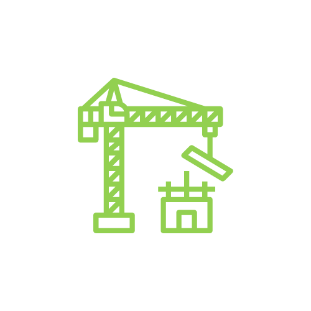 Construction Company QuoteConstruction Company QuoteConstruction Company QuoteConstruction Company QuoteConstruction Company QuoteConstruction Company QuoteConstruction Company QuoteConstruction Company QuoteConstruction Company QuoteConstruction Company QuoteConstruction Company QuoteConstruction Company QuoteQuote #Quote #Quote #Quote Date:	Quote Date:	Quote Date:	Quote Date:	Quote Date:	InformationInformationInformationInformationInformationQuote To:Construction Details:Construction Details:Construction Details:Construction Details:Construction Details:Contractor:Project Name:Project Name:Project Name:Project Name:Project Name:Client Name:Description:Description:Description:Description:Description:Client Address:Quote By:Quote By:Quote By:Quote By:Quote By:Client Phone:PhasePhasePhasePhaseLabor CostLabor CostLabor CostMaterial CostMaterial CostMaterial CostMaterial CostMaterial CostTotalLand PurchaseLand PurchaseLand PurchaseLand Purchase$10.00$10.00$10.00$50.00$50.00$50.00$50.00$50.00$150.00Design CostsDesign CostsDesign CostsDesign Costs$100.00$100.00$100.00$100.00$100.00$100.00$100.00$100.00$1200.00PreliminariesPreliminariesPreliminariesPreliminaries$230.00$230.00$230.00$230.00$230.00$230.00$230.00$230.00$1230.00ConnectionsConnectionsConnectionsConnections$40.00$40.00$40.00$40.00$40.00$40.00$40.00$40.00$140.00Masonry WorkMasonry WorkMasonry WorkMasonry Work$100.00$100.00$100.00$100.00$100.00$100.00$100.00$100.00$1200.00SubtotalSubtotalSubtotalSubtotal$6748.00$6748.00$6748.00Terms & ConditionsTerms & ConditionsTerms & ConditionsTerms & ConditionsTerms & ConditionsTerms & ConditionsTax @7%Tax @7%Tax @7%Tax @7%$371.72$371.72$371.72......Total AmountTotal AmountTotal AmountTotal Amount$7116.72$7116.72$7116.72......Client Signature:Client Signature:                   Date:                   Date:                   Date:                   Date: